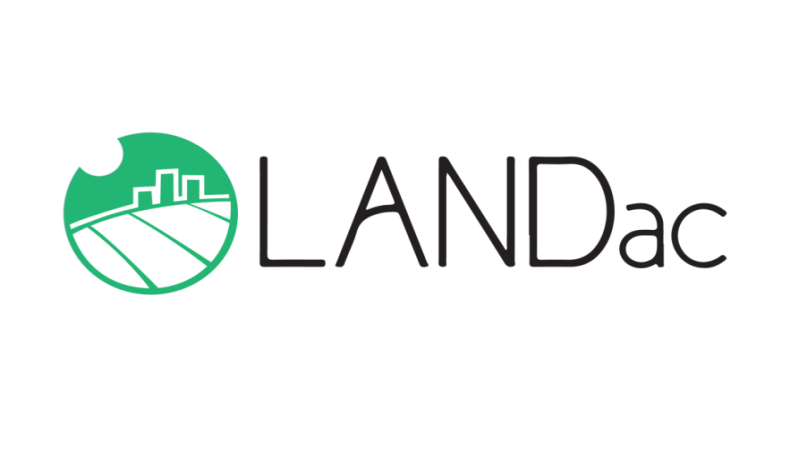 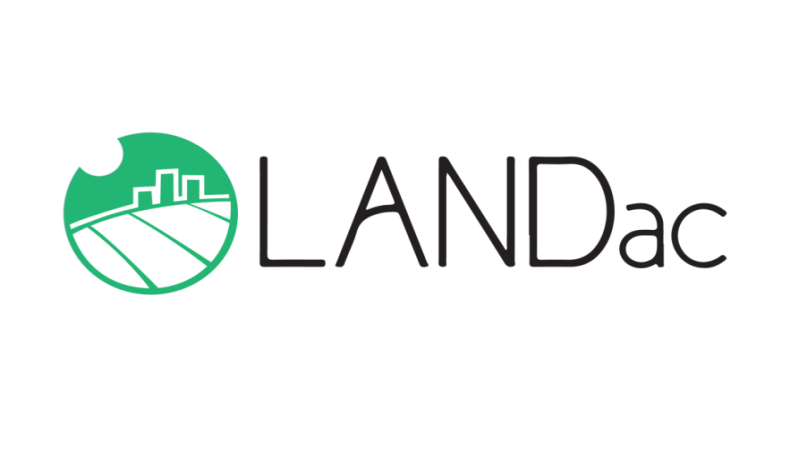 Registration form LANDac Climate Adaptation Seminar 2017Please note that your registration is completed only after you have submitted the registration form and we have received your payment (see details below). Personal information Payment details Deadline 17th November 2017 Please transfer a fee of €100* to the following bank account, indicating: “WS.320019.1 –LANDac seminar fee” ***PLEASE DO NOT FORGET THIS REFERENCE!***Bank details Recipient:	UU Fac Geowetenschappen IBAN:  		NL86 ABNA 0410 2051 25 BIC: 		ABNANL2A Beneficiary name in full: 		Universiteit Utrecht Fac Geowetenschappen Beneficiary address: 		Heidelberglaan 2, 3584 CS  UTRECHT Bank name: 			ABN AMRO Bank Bank Branch name: 		ABN AMRO Bank - Daalsesingel Bank full address: 		PO Box 2059 3500 GB  UTRECHT TransferWiseTransferWise is an online global money transfer service which can eliminate the high costs usually associated with international bank transfers. See the following link for more information: https://transferwise.com/help/article/1639615/creating-a-transfer/text-guide-make-a-transfer. If you choose to use Transferwise, please also include the reference fee (see above) and send us a PDF proof of payment so we can trace it.*This fee includes welcome drinks on Wednesday 6th December, catering throughout the event, and a conference dinner on Thursday 7th which we hope you will attend. €50 for students upon proof of a valid student ID.NAMEAs it should appear on your conference badge, including at least your first name and last name. No titles.INSTITUTION/AFFILIATION As it should appear on your conference badge.NationalityCountry of residence Presenter Yes/NoGender 